再骨折予防外来のお知らせあなたは、骨粗しょう症と診断されました。骨粗しょう症は骨の量が減り、骨がくなり、折れやすくなる病気です。今回の骨折を最後にするための、コツ　　をお伝えしたいので、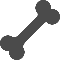 再骨折予防外来（骨粗鬆症外来）へお越しください。※お薬手帳と骨粗鬆症手帳をご持参ください。～～～～Ｑ.再骨折予防外来（骨粗鬆症外来）って何するの？～～～～Ａ.あなたの骨と健康を守る方法を考えます！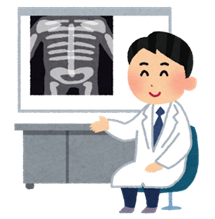 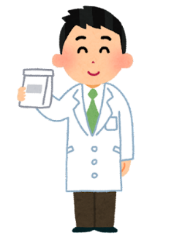 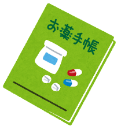 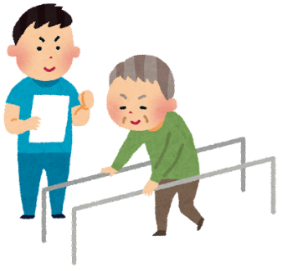 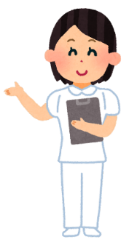 健康な骨で元気に過ごしましょう！！富山市民病院　骨粗鬆症マネージャーチーム